СОРЕВНОВАНИЯ ПО НАСТОЛЬНОМУ ТЕННИСУ СРЕДИ ВЕТЕРАНОВ ТРУДА И СПОРТА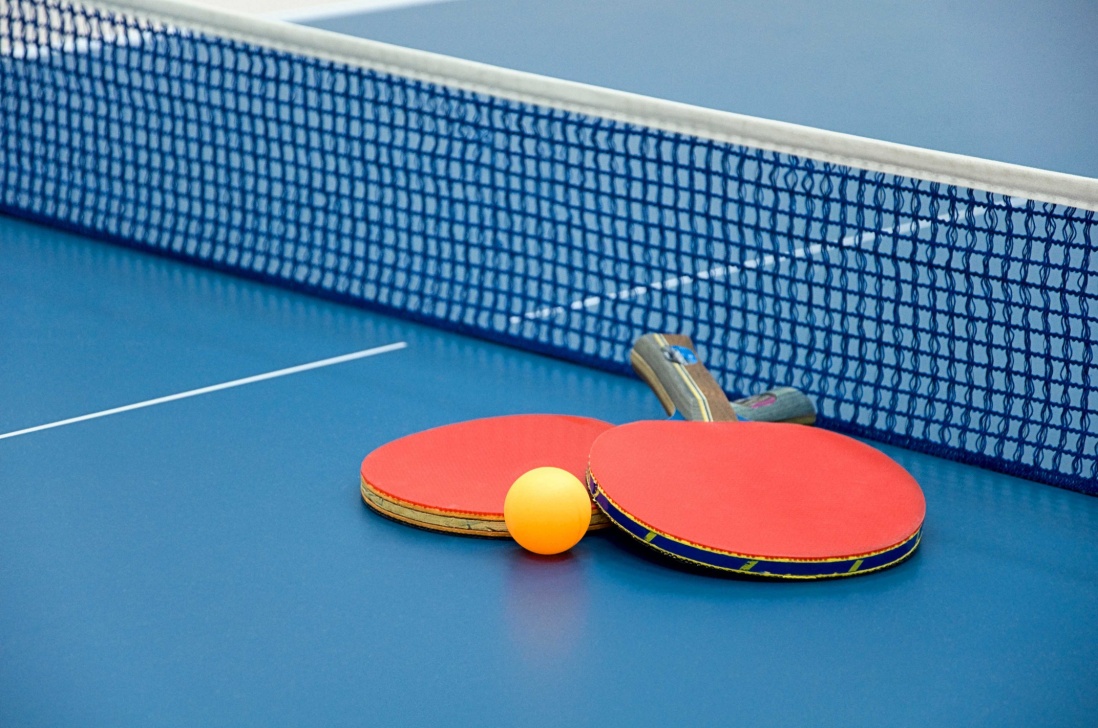 Спортивный зал бывшего ГПТУ–120Начало соревнований 9-00Победители и призеры в возрастных группах награждаются грамотами, медалями и памятными подарками.Организатор МБУ «Физкультурно-спортивный центр»25 марта 202326 марта 2023МужчиныЖенщины60-64 лет55-59 лет65-69 лет60-64 лет70-79лет 65-69 лет80 лет и старше70 лет и старше